.STEP FORWARD, SIDE, SIDE, STEP FORWARD, SIDE SIDESTEP BACKWARD, SIDE, SIDE, STEP BACKWARD, SIDE, SIDECROSS LEFT, POINT RIGHT, HOLD, CROSS RIGHT, POINT LEFT, HOLDCROSS LEFT, RIGHT SIDE, CROSS LEFT, SIDE ¼ TURN RIGHT, SIDE, SIDEREPEATDedicate to Noboru, 91-year-old man, who used to be a great ballroom dancer. He has just started to dance line dancingDancing Like Lovers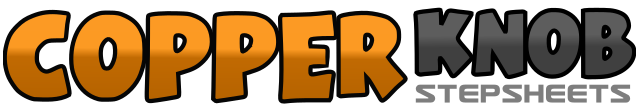 .......Count:24Wall:4Level:Ultra Beginner.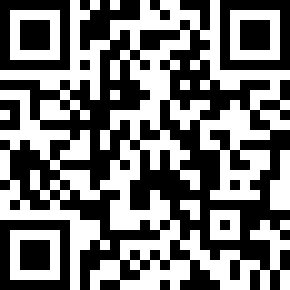 Choreographer:Meeco Muraguchi (JP)Meeco Muraguchi (JP)Meeco Muraguchi (JP)Meeco Muraguchi (JP)Meeco Muraguchi (JP).Music:Dancing Like Lovers (Waltz / 30 BPM) - Ross Mitchell, His Band and SingersDancing Like Lovers (Waltz / 30 BPM) - Ross Mitchell, His Band and SingersDancing Like Lovers (Waltz / 30 BPM) - Ross Mitchell, His Band and SingersDancing Like Lovers (Waltz / 30 BPM) - Ross Mitchell, His Band and SingersDancing Like Lovers (Waltz / 30 BPM) - Ross Mitchell, His Band and Singers........1-3Step left foot forward, step right foot beside left foot, step left foot beside right foot4-6Step right foot forward, step left foot beside right foot, step right foot beside left foot7-9Step left foot backward, step right foot beside left foot, step left foot beside right foot10-12Step right foot backward, step left foot beside right foot, step right foot beside left foot13-15Step left foot across right foot, tough right foot to right side, hold16-18Step right foot across left foot, touch left foot to left side, hold19-21Step left foot across right foot, step right foot to right side, step left foot behind right foot22-24Step right foot to right side ¼ turning right, step left foot to left side, step right foot to right